The History of MARRIAGEThe Three historical stages of marriage:Marriage customs have undergone many changes. There are three that marriage has progressed through.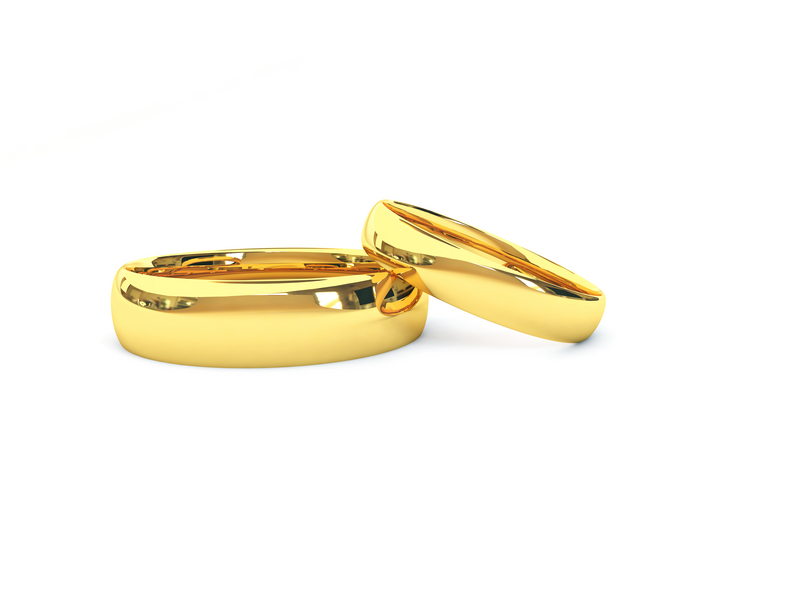 Marriage by ________________________Marriage by ________________________Marriage for ________________________ MARRIAGE BY CAPTURE:This was the ___________________   type of marriage. Men were responsible for  ____________________   a wife.  They were looking for a woman that would be a good _____________ and a good ________________.Occasionally the man would send a “gift” to the father of their bride, to thank them. MARRIAGE BY PURCHASE:During this stage girls were considered to be under the care of their ______________.The prospective husband (or family of the groom) had to ask the ________________ for his  ________________________.The father would ask for ___________________in exchange for his daughter.This exchange of goods is known as a _______________where the groom must ‘pay’ for his bride.___________________________    was when the groom made an exchange with the father in public.Following the consent of the father and exchange of goods, the couple would go to eat together and then go to the groom’s home._________________________________ between families sometimes took place ____________ before the marriage._____________is the money, goods, or estate that a woman __________________ in marriage.Originally, the purpose of dowry was to ____________ a husband to feed and protect his family, and to give his wife and children some ___________________ if he were to die. _____________________ a customary, or agreed-upon, dowry could _____________________.MARRIAGE FOR LOVE:This is the stage of marriage that we see today.These types of marriages began in the _______ century.However, at this time many marriages were still __________________. Today there are families and cultures who still _________________ marriages. INTERESTING FACTS:Seventh Century B.C.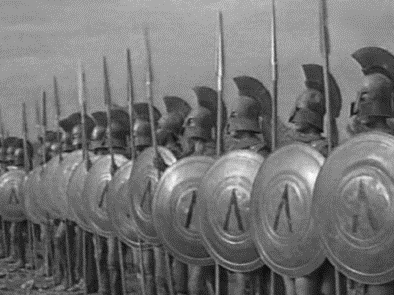 ________________________was very important to Spartans. It was important to produce______________________, so much so, that if a man was ____________________________, or couldn’t father _______________ he would allow a stronger man to _____________________________ his wife. Ancient Greece Women suffered ______________________ if they lied about their virginal state. To stop any rumors the husband would ____________________________, stained with blood, from the window the day after the wedding. 